Диагностика заболеваний глаз в офтальмологии: все способы обследованияРегулярное обследование является лучшей профилактикой глазных болезней. Диагностику таких заболеваний может проводить только опытный врач-офтальмолог в специализированном оборудованном кабинете. Важно чтобы офтальмолог вовремя выявил первые признаки отклонений. Успешное лечение во многом зависит от оперативности их обнаружения на этапе обратимых перемен.Одного осмотра врача и последующей беседы с ним недостаточно. Необходимо проведение дополнительных специфических методов обследования на современном оборудовании для уточнения диагноза и назначения лечения. Врач подробно должен рассказать вам о точной диагностике и определении остроты зрения, а также о возможных отклонениях и патологиях.Ультрасовременные методы диагностирования способствуют установлению высокоточного диагноза и позволяют с высокой эффективностью контролировать лечение. Перед вами представлены наиболее частые способы диагностики самых распространенных глазных заболеваний.Осмотр врача выявляет отклонения с помощью следующих безболезненных процедур: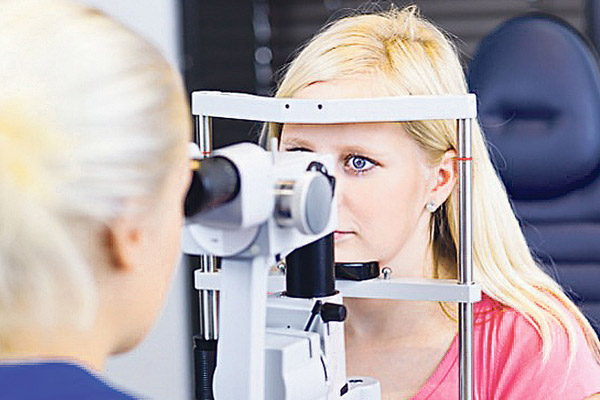 ОфтальмоскопияПроцедура, позволяющая офтальмологу увидеть отделы глазного дна на поверхности глаза. Этот метод остается одним из самых значимых и популярных в диагностировании глазных заболеваний. Бесконтактный метод производится при помощи линзы или специального устройства офтальмоскопа.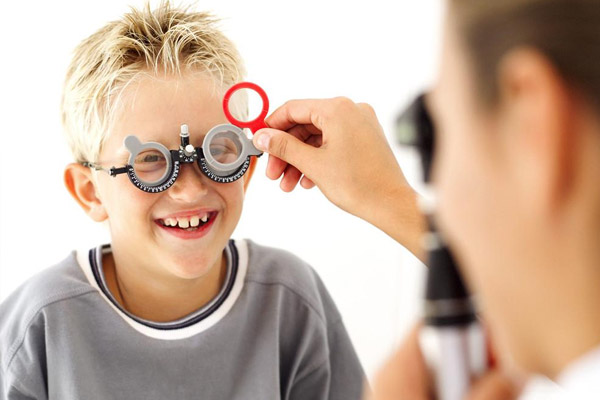 ВизометрияПозволяет оценивать при профилактических осмотрах основную функцию – остроту зрения для дали. Снижение зрения является важным сигналом в диагностировании заболеваний. Осмотр сначала производится без коррекции – пациент, поочередно закрывая один глаз, называет буквы на таблице, указываемые окулистом. Если имеются нарушения, то процедура производится с коррекцией, применяя специализированную оправу и линзы.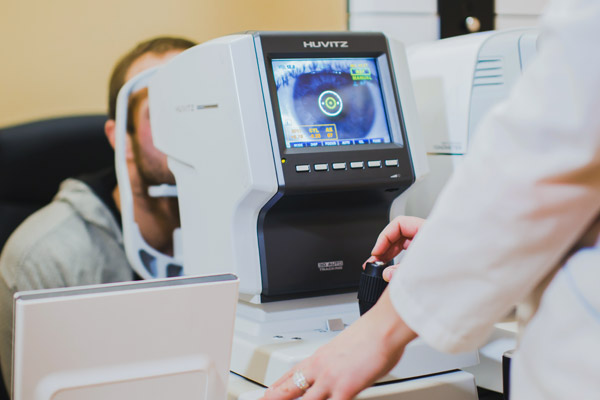 РефрактометрияДанный метод определяет оптическую силу глаза и диагностирует рефракционные отклонения и дефекты зрения: миопия, дальнозоркость, астигматизм. Сейчас процедура стала проводиться на рефрактометрах, что позволяет пациенту не тратить много времени и облегчает манипуляции глазного доктора.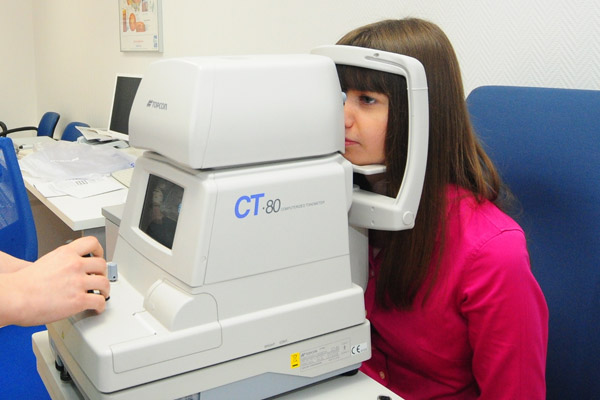 ТонометрияИсследование рекомендовано для людей после 40 лет, так как у них есть повышенный риск развития глаукомы. Процедура измеряет внутриглазное давление, которое проводится такими способами: методом пальпации, по Маклакову (при помощи грузиков) пневмотонометром и другими.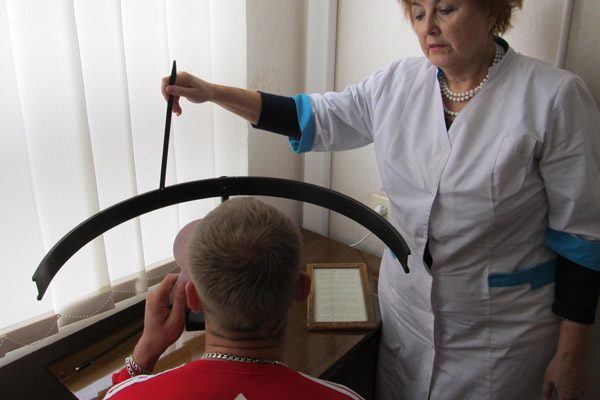 ПериметрияВажный метод, определяющий наличие периферического зрения и диагностики патологических заболеваний – глаукомы и процесса разрушения зрительного нерва. Исследование проводят на специализированных полусферных электроприборах, на которых отображаются световые зайчики.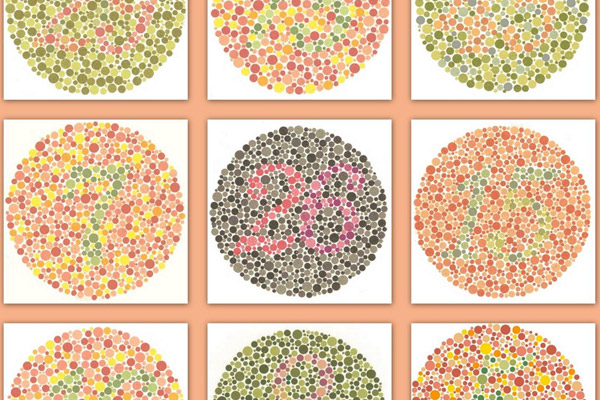 Исследование зрения на цветовосприятиеШироко распространено и предназначено для определения нарушений порогов цветовой чувствительности – дальтонизма. Осмотр производится с использованием полихроматических таблиц Рабкина.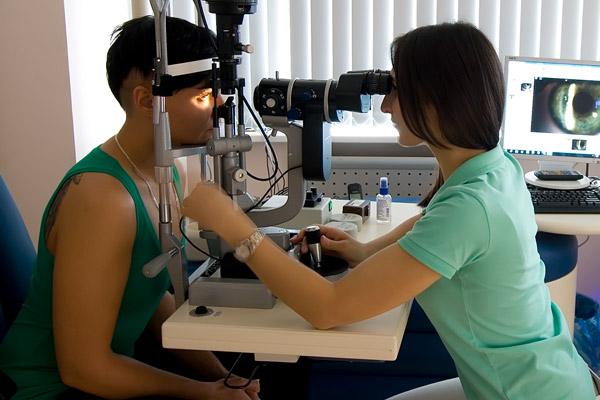 БиомикроскопияПроцедура микроскопического исследования глазного отрезка специальным прибором – щелевой лампой. При значительном увеличении окулисту хорошо становятся видны ткани глаза – роговица и конъюнктива, а также хрусталик, радужная оболочка, стекловидное тело.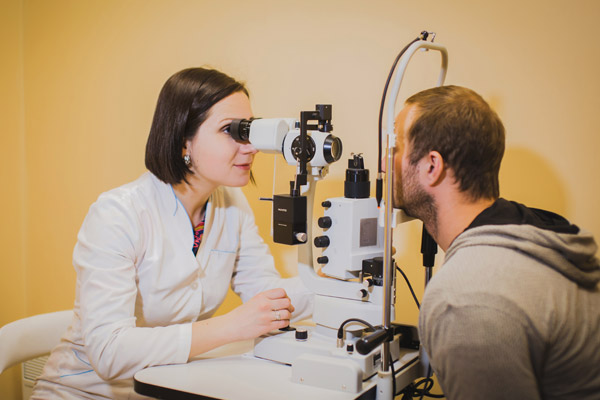 ОфтальмометрияОпределяет степень астигматизма передней поверхности и преломляющей силы роговицы. Радиус преломления измеряется офтальмометром.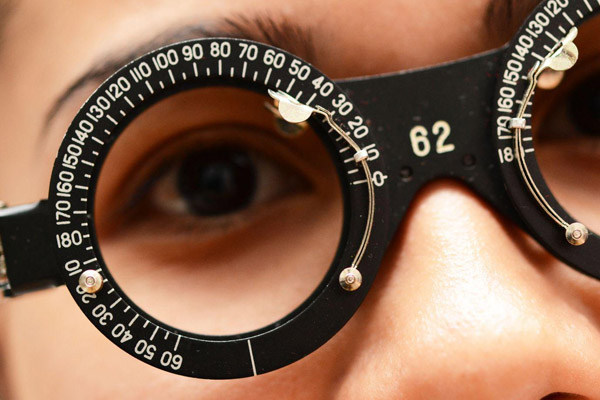 СтрабизмПростой метод Гришберга позволяет определить угол косоглазия при помощи офтальмоскопа, в которые смотрит пациент. Офтальмолог определяет проблему, наблюдая за отражением света на роговичной поверхности.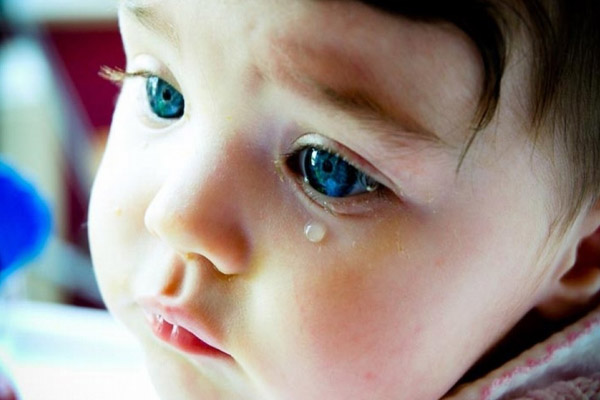 Промывание слезных путейПроводится при непроходимости слезных канальцев. В слезные пути вставляются тонкие трубочки (канюли) со шприцом и раствором. Если проходимость нормальная, то жидкость из шприца проникнет в носоглотку. При непроходимости раствор не пройдет и выльется наружу.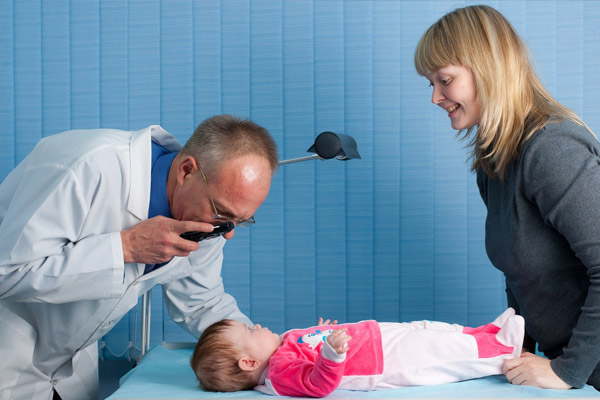 Зондирование слезных канальцевПроводится обычно у младенцев и людей в пожилом возрасте в лечебных целях, так как у них может наблюдаться стеноз слезных точек. Бужирование проводят расширяющими зондами с применением местного обезболивания.Для определения диагноза распространенных недугов, таких как конъюнктивит, близорукость, катаракта, таких способов диагностики обычно бывает достаточно. Однако если глазной врач сомневается в диагнозе, то возможны дополнительные способы обследования заболеваний на специализированных оборудованиях, проводимых в оптометрических центрах.Дополнительные методы в диагностике глаз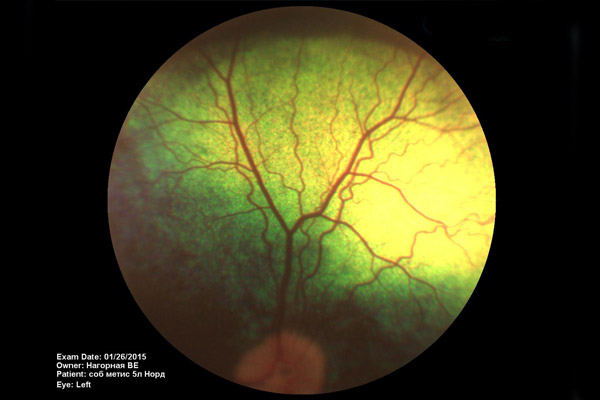 УЗИ глазного яблокаУЗИ является популярным средством исследования благодаря получению точной информации в полном объеме и высокой результативности процедуры. Ультразвуковой осмотр необходим для обнаружения аномалий глаз, опухолей, отслойки сетчатки.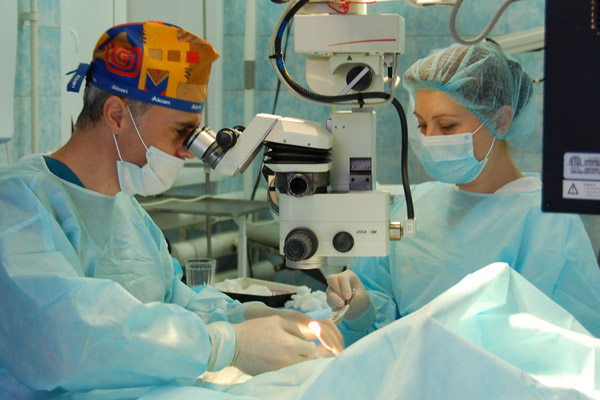 КампиметрияМетод определяет центральное поле зрения на цвета, применяется для обнаружения болезней зрительного нерва, глаукомы и сетчатки. Кампиметр для диагностирования представляет специальный большой экран, куда пациент смотрит каждым глазом попеременно через щель на черном экране.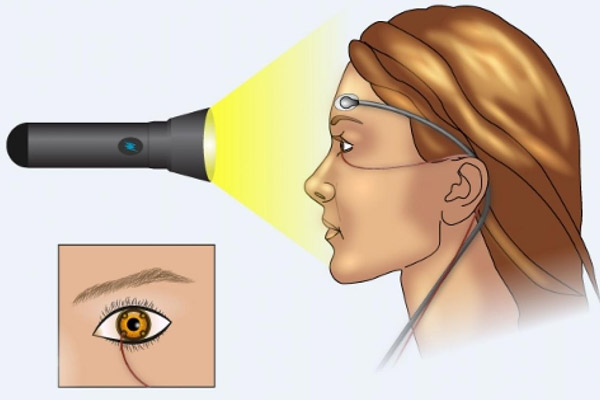 ЭФИ глазаЭлектрофизиологический метод исследования нашел обширное применение в исследовании коры головного мозга, сетчатки и уровнях поражения зрительного нерва, функции нервного отдела оптического аппарата.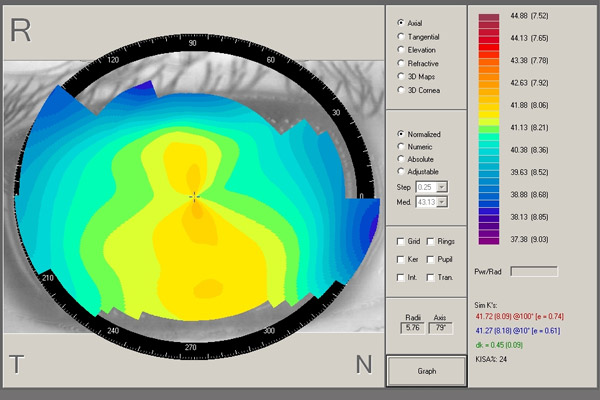 КератотопограммаМетод, изучающий поверхность роговицы перед лазерной коррекцией. Проводится на автоматизированной компьютерной системе путем сканирования с целью определения сферичности поверхности.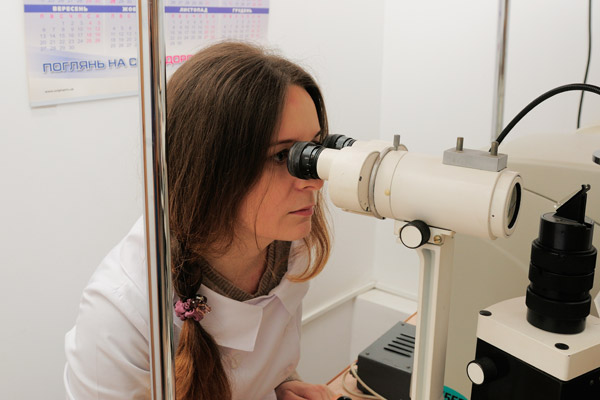 ТонографияИсследование внутриглазного давления в динамике. ВГД занимает около 5 минут, за такой короткий срок можно получить важную информацию о состоянии оттока жидкости внутри глаза.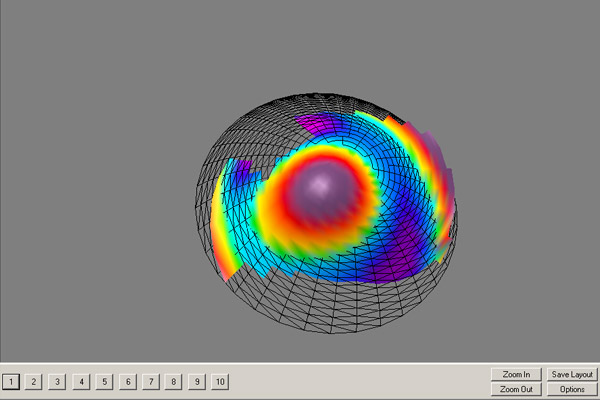 ПахиметрияМетод позволяет точно определять толщину роговицы, его обязательно назначают при лазерных операциях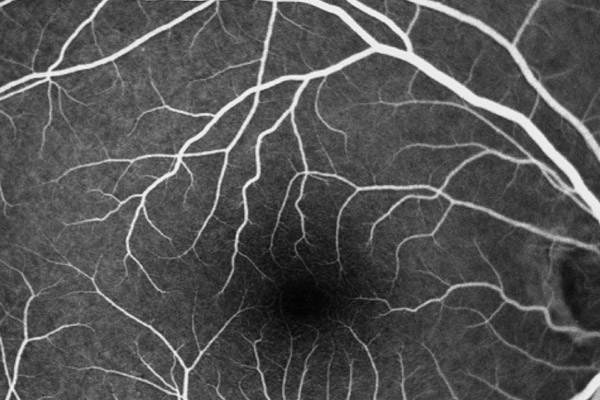 Флюоресцентная ангиографияПоказывает состояние глазного дна и сосудов сетчатки. Проводятся серии высокоточных снимков после введения флуоресцентного раствора внутривенно.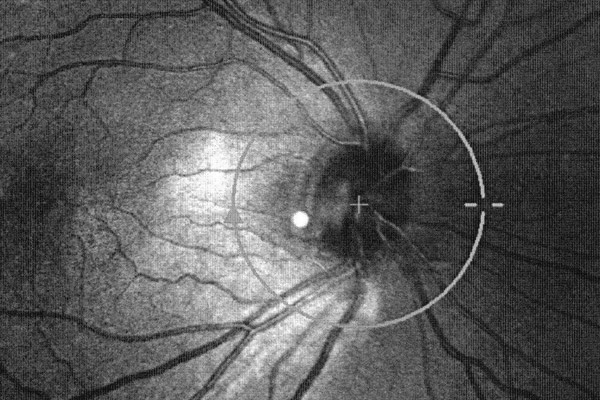 Оптическая когерентная ретинальная томографияБесконтактный современный метод ОКТ применяется для определения состояния зрительного нерва и сетчатки.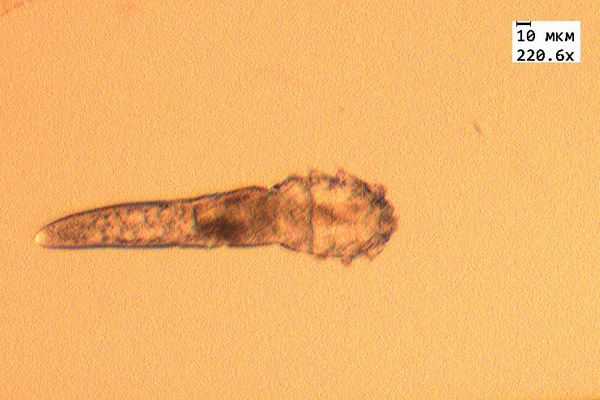 Исследование ресниц на демодексОперативное исследование под оптическим прибором на предмет обнаружения клещей.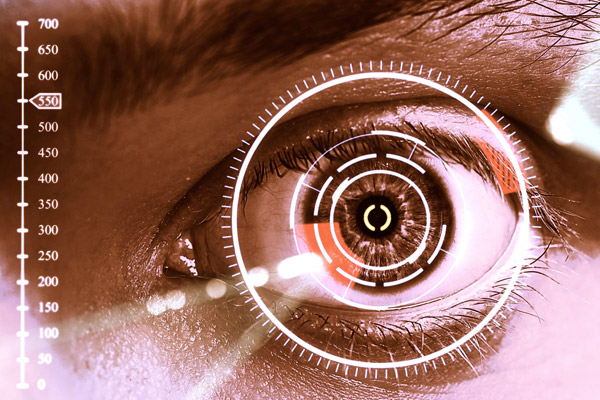 Тест ШирмераПроцедура, определяющая слезоточивость. Проба проводится при симптомах сухого глаза. Больному за край нижнего века закладывают офтальмологический тест, с помощью которого можно установить его промокание слезой.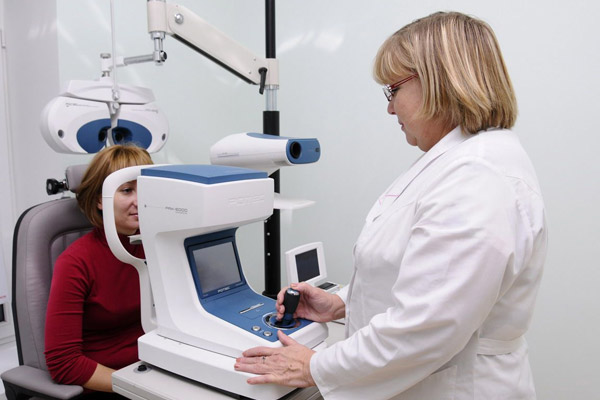 ГониоскопияСпособ точного определения глаукомы с помощью линзы. Исследуется угол передней камеры.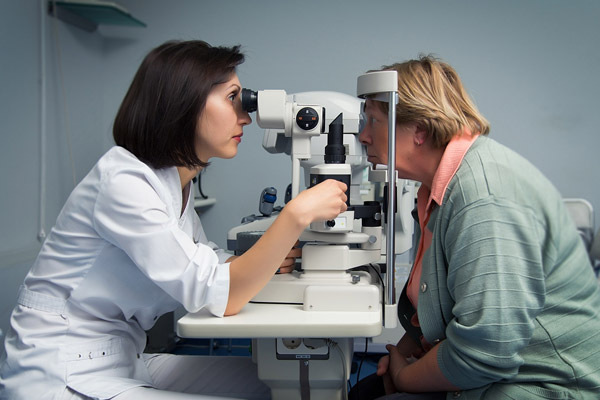 Осмотр глазного дна с линзой ГольдманаИспользуется при дистрофии и отслойке сетчатки, а также для получения данных о ее периферических отделах, не обнаруженных при классическом осмотре.Высокоточные современные приборы и многообразие методик позволяет точно и эффективно проводить исследования зрительных органов на клеточном уровне. Большинство диагностик проводится бесконтактно и безболезненно, не требуя предварительной подготовки больного. В соответствующих разделах можно подробно ознакомиться с методами диагностики глазных заболеваний.